                                                                                                                                    Projektas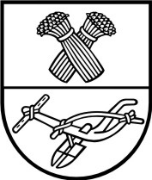 PANEVĖŽIO RAJONO SAVIVALDYBĖS TARYBASPRENDIMASDĖL PANEVĖŽIO RAJONO SAVIVALDYBĖS BŪSTO IR SOCIALINIO BŪSTO NUOMOS TVARKOS APRAŠO PATVIRTINIMO 2017 m. gegužės 4 d. Nr. T-Panevėžys	Vadovaudamasi Lietuvos Respublikos vietos savivaldos įstatymo 16 straipsnio 2 dalies 
31 punktu, 18 straipsnio 1 dalimi, Lietuvos Respublikos paramos būstui įsigyti ar išsinuomoti įstatymo 4 straipsnio 5 dalies 3 punktu, Lietuvos Respublikos civiliniu kodeksu, Savivaldybės taryba 
n u s p r e n d ž i a:	1. Patvirtinti Panevėžio rajono savivaldybės būsto ir socialinio būsto nuomos tvarkos aprašą (pridedama). 	2. Pripažinti netekusiu galios Panevėžio rajono savivaldybės tarybos 2016 m. rugsėjo 29 d. sprendimą Nr. T-172 „Dėl Panevėžio rajono savivaldybės būsto ir socialinio būsto nuomos tvarkos aprašo patvirtinimo“.Šis sprendimas gali būti skundžiamas Lietuvos Respublikos administracinių bylų teisenos įstatymo nustatyta tvarka.Lina Gaidytė2017-04-14PATVIRTINTAPanevėžio rajono savivaldybės tarybos2017 m. gegužės 4 d. sprendimu Nr. T-PANEVĖŽIO RAJONO SAVIVALDYBĖS BŪSTO IR SOCIALINIO BŪSTO NUOMOS TVARKOS APRAŠASI. BENDROSIOS NUOSTATOS1. Panevėžio rajono savivaldybės būsto ir socialinio būsto nuomos sąlygų ir tvarkos aprašas (toliau – Aprašas) reglamentuoja Panevėžio rajono savivaldybei (toliau – Savivaldybė) nuosavybės teise priklausančių būstų, įtrauktų į Savivaldybės tarybos patvirtintus Panevėžio rajono savivaldybės būsto fondo sąrašą ir Panevėžio rajono savivaldybės socialinio būsto, kaip savivaldybės būsto fondo dalies, sąrašą, nuomos sąlygas ir tvarką.	2. Aprašas parengtas vadovaujantis šiais teisės aktais:	2.1. Lietuvos Respublikos civiliniu kodeksu;	2.2. Lietuvos Respublikos paramos būstui įsigyti ar išsinuomoti įstatymu (toliau – Įstatymas);2.3. Lietuvos Respublikos Vyriausybės 2001 m. liepos 11 d. nutarimu Nr. 878 „Dėl Tarnybinių gyvenamųjų patalpų naudojimo ir apskaitos tvarkos aprašo patvirtinimo“.  3. Šiame Apraše vartojamos sąvokos:3.1. Savivaldybės būstas – Savivaldybei nuosavybės teise priklausantis būstas, įrašytas į Savivaldybės tarybos patvirtintą Savivaldybės būsto fondo sąrašą;3.2. Socialinis būstas – į Savivaldybės tarybos patvirtintą Savivaldybės socialinio būsto fondo sąrašą įrašyto Savivaldybės būsto fondo dalis. Prie socialinio būsto nepriskiriami bendrabučiai, nakvynės namai, tarnybinės gyvenamosios patalpos, laikino apgyvendinimo gyvenamosios patalpos, gydymo ar globos (rūpybos) įstaigų gyvenamosios patalpos, savivaldybės būstai, kurie nuomojami ne socialinio būsto nuomos sąlygomis; 3.3. Panevėžio rajono savivaldybės laikino būsto nuomos komisija (toliau – Komisija) – Savivaldybės administracijos direktoriaus įsakymu sudaryta Komisija savivaldybės laikino būsto klausimams nagrinėti. Komisija, nagrinėdama klausimus, turi teisę kviesti seniūnus.4. Kitos Apraše vartojamos sąvokos suprantamos taip, kaip apibrėžta Įstatyme.II. SAVIVALDYBĖS BŪSTO FONDAS5. Savivaldybės būsto fondą sudaro:5.1. Savivaldybės socialiniai būstai;5.2. Savivaldybės būstai:5.2.1. savivaldybės būstai, nuomojami ne socialinio būsto nuomos sąlygomis;5.2.2. būstai, skirti asmenims (šeimoms) laikinai apgyvendinti (toliau – savivaldybės laikinasis būstas);  5.2.3.  tarnybinės gyvenamosios patalpos.6. Tuščias (neišnuomotas), tinkamas gyventi ir atitinkantis statybos bei specialiųjų normų (higienos, gaisrinės saugos ir kitų) reikalavimus Savivaldybės būstas, atsižvelgiant į socialinio būsto poreikį, Savivaldybės tarybos sprendimu gali būti įrašomas į socialinio būsto fondo sąrašą ir naudojamas teisę į socialinio būsto nuomą turintiems asmenims ir šeimoms aprūpinti būstu.iii. SAVIVALDYBĖS BŪSTO NUOMOS TVARKA7.	Aprašo 5.2.1–5.2.3 papunkčiuose nustatyti Savivaldybės būstai nuomojami:7.1. Įstatymo 20 straipsnio 6 dalyje numatytu atveju – jeigu asmens ar šeimos, nuomojančio 
(-ios) socialinį būstą, deklaruoto turto vertė ar pajamos, kurios vadovaujantis Lietuvos Respublikos piniginės socialinės paramos nepasiturintiems gyventojams įstatymo (toliau – Piniginės socialinės paramos nepasiturintiems gyventojams įstatymas) 17 straipsniu, įskaitomos į asmens ar šeimos gaunamas pajamas, daugiau kaip 25 procentais viršija šio Įstatymo 11 straipsnio 2 dalyje nustatytus metinius pajamų ir turto dydžius;7.2.	asmenims ir šeimoms, kurie Lietuvos Respublikos civiliniame kodekse nustatyta tvarka negali būti iškeldinti nesuteikiant kitos gyvenamosios patalpos;7.3.	asmenims ir šeimoms, kurie su Savivaldybe ar jos įstaigomis yra susiję darbo ar jų esmę atitinkančiais santykiais, apgyvendinti;7.4.	Savivaldybės tarybos sprendimu kitais tikslais, vadovaujantis Lietuvos Respublikos valstybės ir savivaldybių turto valdymo, naudojimo ir disponavimo juo įstatymu ir kitais įstatymais.8. Aprašo 7.1 papunktyje nurodytu atveju socialinio būsto nuomos sutartis nutraukiama ir asmenys ir šeimos išsikelia iš nuomojamo būsto arba gali teikti raštišką prašymą jų nuomojamą būstą nuomoti rinkos kainomis. Savivaldybės taryba, įvertinusi socialinio būsto poreikį Savivaldybėje, gali priimti sprendimą būstą nuomoti kaip Savivaldybės būstą rinkos kainomis, vadovaudamasi Lietuvos Respublikos Vyriausybės patvirtinta Savivaldybės būsto, socialinio būsto nuomos mokesčių ir būsto nuomos ar išperkamosios būsto nuomos mokesčių dalies kompensacijos dydžio apskaičiavimo metodika, jeigu asmuo ar šeima neturi nuosavybės teise kito tinkamo būsto.9. Asmenys ar šeimos, daugiau kaip vienerius metus nuomojančios Savivaldybės būstą aprašo 7.1 papunktyje nurodytu atveju, sumažėjus šeimos pajamoms, gali teikti raštišką prašymą Savivaldybės tarybai rinkos kainomis nuomojamą Savivaldybės būstą toliau nuomotis socialinio būsto nuomos sąlygomis. Kartu su prašymu pateikiami dokumentai, nurodyti Aprašo 50.1–50.5 papunkčiuose.10.	Aprašo 7.2 papunktyje nurodytu atveju Savivaldybės administracijos direktoriaus įsakymu Savivaldybės būstas nuomojamas asmenims ir šeimoms, kai juos reikia iškeldinti iš nuomojamų Savivaldybės gyvenamųjų patalpų, laikantis šių nuostatų: 10.1.	asmenims ir šeimoms, kurie išsikelia iš gyvenamųjų patalpų, jei jose negalima gyventi dėl stichinių ar kitų nelaimių sukeltų padarinių (gaisro, audros, potvynio, teroro akto ar kt.) ar statinio avarijos (jos grėsmės) ir jei gyvenamoji patalpa išlieka – tol, kol gyvenamosios patalpos bus suremontuotos;10.2.	prireikus kapitališkai remontuoti ar rekonstruoti Savivaldybės gyvenamąsias patalpas, kurių remontuoti negalima neiškėlus gyventojų (nuomininkų), ir jei po remonto, rekonstrukcijos ar perplanavimo gyvenamoji patalpa išlieka, – tol, kol gyvenamosios patalpos bus suremontuotos, rekonstruotos ar pertvarkytos;10.3.	neišlikus Savivaldybės būstui po rekonstrukcijos, perplanavimo ar tapus netinkamu naudoti, nuomininkui išnuomojamas kitas būstas. 11. Aprašo 7.3 papunktyje nurodytu atveju sudaromos terminuotos sutartys – laikotarpiui, kol asmuo su Savivaldybe ar jos įstaigomis yra susijęs darbo ar jų esmę atitinkančiais santykiais. Sprendimus dėl tarnybinių gyvenamųjų patalpų suteikimo įsakymu priima Savivaldybės administracijos direktorius ir  tarnybinių gyvenamųjų patalpų nuomos sutartis šalių turi būti pasirašyta per 20 darbo dienų.12. Gyvenamosios patalpos prie tarnybinių gyvenamųjų patalpų priskiriamos (išbraukiamos iš tarnybinių gyvenamųjų patalpų) ir darbuotojų (tarnautojų), kuriems gali būti suteiktos tarnybinės gyvenamosios patalpos, pareigų ir kategorijų sąrašas tvirtinamas Savivaldybės tarybos sprendimu. Prie tarnybinių gyvenamųjų patalpų priskiriamos tik patuštintos savivaldybei nuosavybės teise priklausančios gyvenamosios patalpos.13. Seniūnijų prašymu gyvenamosios patalpos prie Savivaldybės laikinojo būsto priskiriamos ir išbraukiamos Savivaldybės administracijos direktoriaus įsakymu.	14. Aprašo 5.2.2 papunktyje nurodytas būstas Komisijos teikimu Savivaldybės administracijos direktoriaus įsakymu iki ateis eilė išsinuomoti socialinį būstą gali būti nuomojamas:14.1. likusiems be tėvų globos asmenims (jų šeimoms), ne vyresniems kaip 35 metų;14.2. asmenims ir šeimoms, auginantiems vieną ar daugiau nepilnamečių vaikų (įvaikių);14.3. neįgaliesiems ir jų šeimoms. Šiuo atveju neįgalusis suprantamas taip, kaip ši sąvoka apibrėžta Lietuvos Respublikos neįgaliųjų socialinės integracijos įstatyme;14.4. asmenims, kuriems sukako senatvės pensinis amžius;14.5. asmenims, patyrusiems smurtą šeimoje.               15. Asmenims ir šeimoms, nurodytiems Aprašo 14 punkte, Savivaldybės laikinasis būstas nuomojamas, jeigu jų deklaruotas turtas (įskaitant gautas pajamas) už kalendorinius metus neviršija įstatymo 11 straipsnio 2 dalyje nustatytų metinių pajamų ir turto dydžių ir jeigu šie asmenys ir šeimos neturi Lietuvos Respublikos teritorijoje nuosavybės teise priklausančio tinkamo gyventi būsto.16. Asmenys ir šeimos, kuriems išnuomotas Savivaldybės laikinasis būstas, neišbraukiami iš asmenų ir šeimų, turinčių teisę į paramą būstui išsinuomoti sąrašų. Buvimo sąrašuose laikotarpis įskaitomas iki ateis eilė išsinuomoti socialinį būstą.17. Asmenys ir šeimos, pageidaujantys išsinuomoti Savivaldybės būstą ar Savivaldybės laikinąjį būstą, turi pateikti rašytinį prašymą ir teisę šiai paramai gauti patvirtinančius dokumentus, nurodytus Aprašo 50.1–50.5 papunkčiuose.  18. Socialiniai darbuotojai pateikia asmenų (šeimų), nurodytų Aprašo 14 punkte, buities tyrimo aktą ar buities ir gyvenimo sąlygų patikrinimo aktą bei seniūnijos rekomendacinį raštą, kuriame nurodo, kodėl šeimai ar asmeniui reikia skirti Savivaldybės laikinąjį būstą.19. Pateiktus prašymus ir dokumentus, įrodančius teisę į Savivaldybės laikinojo būsto nuomą, per 20 darbo dienų nuo prašymo ir visų pateiktų dokumentų gavimo dienos išnagrinėja Komisija (surašo protokolą) ir teikia siūlymą Savivaldybės administracijos direktoriui.20. Per 10 darbo dienų nuo Komisijos siūlymo Savivaldybės administracijos direktorius pasirašo įsakymą dėl Savivaldybės laikinojo būsto nuomos. Vadovaujantis įsakymu, parengiama Savivaldybės būsto nuomos sutartis, kurią pasirašo Savivaldybės administracijos direktorius arba jo įgaliotas asmuo. 21. Savivaldybės laikinasis būstas gali būti išnuomotos ne ilgesniam kaip vienų metų laikotarpiui. Pasibaigus nurodytam terminui, su šiais asmenimis (šeimomis) gali būti sudaroma nauja terminuota nuomos sutartis tam pačiam būstui iki to laiko, kol išnyks priežastys, dėl kurių buvo suteiktas šis būstas, bet ne ilgiau kaip trejiems metams nuo pirmosios sutarties sudarymo datos.         22. Savivaldybės būsto nuomininkas turi teisę prašyti, kad nuomotojas suteiktų jam mažesnio ploto būstą vietoj turimo didesnio. Seniūnijos teikimu, toks prašymas gali būti patenkinamas atsiradus tinkamam laisvam Savivaldybės būstui ir tik pateikus pažymą, kad nuomininkas neturi skolų už Savivaldybės būsto nuomą, komunalines ir kitas paslaugas arba kad sudarė su paslaugų teikėjais skolų grąžinimo sutartis. Sprendimą keistis patalpomis įsakymu priima Savivaldybės administracijos direktorius ir susitarimas dėl sutarties pakeitimo šalių turi būti pasirašytas per 20 darbo dienų.23. Aprašo 7 punkte nustatytais atvejais nuomojamo būsto sąrašas (būsto pavadinimas, plotas, adresas, nuomos sutarties sudarymo data, nuomininko inicialai) viešai skelbiamas Savivaldybės interneto svetainėje www.panrs.lt ir atnaujinamas per 10 darbo dienų pasikeitus duomenims.IV. SAVIVALDYBĖS SOCIALINIO BŪSTO NUOMOS TVARKA24.	Savivaldybės socialinis būstas nuomojamas asmenims ir šeimoms, įrašytiems į Panevėžio rajono savivaldybės socialiniam būstui išsinuomoti sąrašus (toliau – Sąrašas) pagal Įstatymo 
16 straipsnio 2 dalį.25.	Sąrašas sudaromas pagal prašymo užregistravimo Savivaldybės administracijoje datą ir laiką. Sąrašas tvirtinamas du kartus Savivaldybės administracijos direktoriaus įsakymu iki einamųjų metų sausio 15 d. ir gegužės 31 d. ir ne vėliau kaip per 10 darbo dienų Sąrašas (eilės Sąraše numeris, pareiškėjo inicialai, prašymo pateikimo data ir laikas) skelbiamas Savivaldybės interneto svetainėje (www.panrs.lt).26. Socialinis būstas asmenims ir šeimoms, įrašytiems į Sąrašą, siūlomas išsinuomoti laikantis eiliškumo, įvertinus buvimo šiuose sąrašuose laikotarpį.27.	Socialiniai būstai, kurie yra pritaikyti judėjimo ir apsitarnavimo funkcijų sutrikimų turintiems neįgaliesiems apgyvendinti, pirmiausia siūlomi, laikantis eiliškumo, nuomotis asmenims (šeimoms), turintiems tokią negalią. Jei tokių asmenų (šeimų) nėra įrašyta į Sąrašą, šie būstai siūlomi nuomotis bendra tvarka. 28.	Siūlomo išsinuomoti socialinio būsto naudingasis plotas, tenkantis vienam šeimos nariui, turi atitikti Įstatyme nustatytus reikalavimus. Socialinis būstas gali būti siūlomas bei nuomojamas mažesnio ploto nei pagal nurodytus Įstatyme reikalavimus, jeigu to prašo Sąraše laukiantis asmuo ir patvirtina tai raštiškai.29.	Savivaldybės socialinio būsto naudingasis plotas yra didesnis negu Įstatymo 
15 straipsnyje nustatytas šio ploto normatyvas, tenkantis asmeniui ir šeimai, esančiam Sąraše, laisvas būstas siūlomas išsinuomoti kitam asmeniui ar šeimai, kurių eilės numeris yra paskesnis (pagal prašymo pateikimo datą ir laiką), su sąlyga, kad laisvo siūlomo išsinuomoti būsto naudingasis plotas atitinka šio asmens ar šeimos narių skaičiui tenkantį naudingojo ploto normatyvą.30. Šeimos ir asmenys, kuriems išsiųstas pasiūlymas išsinuomoti Savivaldybės socialinį būstą, privalo per 10 kalendorinių dienų nuo pranešimo išsiuntimo dienos pranešti raštu apie pageidavimą ar atsisakymą išsinuomoti siūlomą būstą. Sutikę išsinuomoti pasiūlytą socialinį būstą, asmuo ar šeima per 14 kalendorinių dienų pateikia Savivaldybės administracijai Aprašo 50.1–50.5 papunkčiuose nurodytus dokumentus, įrodančius teisę į socialinį būstą ar jo sąlygų pagerinimą. 31.	Antras rašytinis pasiūlymas laiku neatvykusiems į Savivaldybės administraciją ir raštu neišreiškusiems sutikimo ar nesutikimo nuomotis siūlomą socialinį būstą asmenims ir šeimoms pateikiamas ne anksčiau kaip po 15 kalendorinių dienų nuo ankstesnio siūlymo pateikimo dienos. 32.	Asmenys ir šeimos, kuriems siūloma išsinuomoti socialinį būstą ir kurie iki rašytiniame pasiūlyme nustatyto laiko be svarbių priežasčių du kartus neatvyksta į Savivaldybę dėl socialinio būsto nuomos ir raštu neišreiškia sutikimo ar nesutikimo nuomotis siūlomą socialinį būstą, išbraukiami iš Sąrašo.33. Būstai be patogumų, su daliniais patogumais, nesiūlomi išsinuomoti šeimoms ir asmenims, kurie prašyme yra nurodę tokių būstų nesiūlyti. Taip pat jei asmens (šeimos) prašyme nurodyta konkreti pageidaujama būsto išsinuomoti vieta, tai asmeniui (šeimai) siūloma laikantis eiliškumo tik toje vietoje esantys būstai.34.	Sprendimą išnuomoti Savivaldybės socialinį būstą įsakymu priima Savivaldybės administracijos direktorius ir sutartis šalių turi būti pasirašyta per 20 darbo dienų.35.	Savivaldybės socialinio būsto nuomininkas, gavęs kartu su juo gyvenančių pilnamečių šeimos narių, įskaitant laikinai išvykusius, rašytinį sutikimą, gali:35.1.	prašyti, kad jam būtų išnuomotos mažesnio ploto laisvas socialinis būstas;35.2.	pateikęs savo ar kartu gyvenančio šeimos nario neįgalumo (judėjimo negalią patvirtinantį) pažymėjimą, prašyti pakeisti jo nuomojamą socialinį būstą, esantį aukštesniame nei pirmasis pastato aukštas, į kitą tokio paties ar mažesnio ploto socialinį būstą, esantį pirmajame pastato aukšte;35.3.	nuomotojui sutikus, keistis nuomojama gyvenamąja patalpa su kitu socialinio būsto nuomininku;35.4. neišlikus savivaldybės socialiniam būstui dėl stichinių nelaimių ar kitų nelaimių sukeltų padarinių (gaisro, audros, potvynio ir pan.) ar statinį pripažinus avarinės būklės, prašyti išnuomoti kitą tinkamą socialinį būstą.36.	Sprendimą keisti Savivaldybės socialinį būstą, atsižvelgiant į seniūnijos pateiktą siūlymą, įsakymu priima Savivaldybės administracijos direktorius ir susitarimas dėl sutarties pakeitimo šalių turi būti pasirašytas per 20 darbo dienų.37. Informacija apie asmenims ar šeimoms išnuomotus socialinius būstus (nurodant būsto pavadinimą, plotą, adresą ir nuomininko inicialus) skelbiama Savivaldybės interneto svetainėje www.panrs.lt ir atnaujinama per 10 darbo dienų pasikeitus duomenims.  38. Socialinio būsto nuomininkai kiekvienais metais Gyventojų turto deklaravimo įstatymo nustatyta tvarka privalo deklaruoti praėjusių kalendorinių metų turtą ir pajamas ir Savivaldybės administracijos specialistui, organizuojančiam socialinio būsto nuomą, pateikti deklaraciją ir užpildytą socialinės apsaugos ir darbo ministro patvirtintos formos prašymo priedą, jame nurodydami gautas pajamas, kurios, vadovaujantis Piniginės socialinės paramos nepasiturintiems gyventojams įstatymo 17 straipsnio 1 dalimi, neįskaitomos į asmenų ar šeimų gaunamas pajamas. Esant nuomininko (pilnamečių šeimos narių) raštiškam sutikimui, teisės aktų nustatyta tvarka duomenis iš valstybės registrų bei informacinių sistemų ne vėliau kaip per 20 darbo dienų nuo prašymo gavimo dienos surenka Savivaldybės administracijos atsakingas specialistas, esant raštiškam asmenų (šeimų) sutikimui.V. SOCIALINIO BŪSTO NUOMOS TVARKA ASMENIMS IR ŠEIMOMS, NEĮRAŠYTIEMSĮ ASMENŲ IR ŠEIMŲ, TURINČIŲ TEISĘ Į PARAMĄ BŪSTUI IŠSINUOMOTI, SĄRAŠĄ39.	Savivaldybės būstas, vadovaujantis Įstatymo 16 straipsnio 11 dalimi, gali būti išnuomojamas socialinio būsto nuomos sąlygomis asmenims ar šeimoms, neįrašytiems į Sąrašą, kai šie asmenys ar šeimos Lietuvos Respublikos teritorijoje nuosavybės teise neturi kito tinkamo būsto, šiais atvejais:39.1.	netekusiems turėto būsto dėl gaisrų, potvynių, stiprių vėjų ar kitų nuo žmogaus valios nepriklausančių aplinkybių; 39.2.	asmenims, kuriems yra nustatytas 0–25 procentų darbingumo lygis;39.3.	šeimoms, auginančioms penkis ar daugiau vaikų; 39.4.	šeimoms, kurioms vienu kartu gimsta trys ar daugiau vaikų;39.5.	šeimoms, kuriose abiem sutuoktiniams yra nustatytas 0–25 procentų darbingumo lygis ir kurios augina vaiką (vaikus);39.6.	neįgaliesiems, vieniems auginantiems vaiką (vaikus);39.7.	šeimoms, auginančioms vaikus, kai ne mažiau kaip dviem vaikams yra nustatytas sunkus neįgalumo lygis;39.8.	šeimoms, kuriose ne mažiau kaip dviem šeimos nariams yra nustatytas 0–25 procentų darbingumo lygis. 40.	Jei asmenys ir šeimos, turintys teisę pagal šio Aprašo 29 punktą į socialinio būsto nuomą, ne dėl svarbių priežasčių atsisako nuomotis pasiūlytą Savivaldybės būstą, asmeniui ir šeimai  kitas būstas nebesiūlomas. 41.	Informacija apie 39 punkte nurodytais atvejais išnuomotus būstus viešai skelbiama Savivaldybės interneto svetainėje www.panrs.lt per 10 darbo dienų po būsto nuomos sutarties pasirašymo, nurodant išnuomoto būsto naudingąjį plotą, šeimos narių skaičių ir atvejį, dėl kurio šios patapos išnuomotos. 42. Aprašo 39 punkte nustatytais atvejais, esant asmenų ar šeimų prašymui, nuomojamas Panevėžio rajono savivaldybės būsto fonde laisvas būstas. Sprendimą išnuomoti Savivaldybės socialinį būstą įsakymu priima Savivaldybės administracijos direktorius ir sutartis šalių turi būti pasirašyta per 20 darbo dienų.VI. SAVIVALDYBĖS BŪSTO IR SOCIALINIO BŪSTO NUOMOS SUTARČIŲ SUDARYMAS43.	Savivaldybės būsto nuomos sutartį (1 priedas) bei socialinio būsto nuomos sutartį 
(2 priedas) kartu su būsto nuomininkais pasirašo Savivaldybės administracijos direktorius. 44.	Savivaldybės būsto nuomininku sutartyje įrašomas asmuo, kurio vardu buvo pateiktas prašymas. Socialinio būsto nuomininku sutartyje įrašomas asmuo, kurio vardu buvo pateiktas prašymas ir įrašytas į Sąrašą. Kiti asmenys sutartyje įvardijami nuomininko šeimos nariais. 45.	Socialinio būsto nuomos sutartis sudaroma, keičiama ir nutraukiama vadovaujantis Lietuvos Respublikos civiliniu kodeksu, Įstatymo 20 straipsniu ir šiuo Aprašu.VII. PRAŠYMŲ IŠNUOMOTI SAVIVALDYBĖS BŪSTĄ IR SOCIALINĮ BŪSTĄ NAGRINĖJIMO TVARKA46. Prašymai nagrinėjami vadovaujantis patvirtintu Prašymų suteikti paramą būstui įsigyti ar išsinuomoti nagrinėjimo tvarkos aprašu, patvirtintu Lietuvos Respublikos socialinės apsaugos ir darbo ministro įsakymu.47. Asmenys ir šeimos atsako už prašymuose pateiktų duomenų teisingumą.48. Jei asmuo ar šeima pateikia ne visus reikiamus dokumentus ar dokumentai užpildyti netinkamai (nesilaikant teisės aktų reikalavimų), apie tai jie informuojami žodžiu (dokumentų teikimo metu) arba raštu per 5 darbo dienas nuo prašymo užregistravimo dienos. 49. Pranešimai, kvietimai atvykti ir kita informacija asmenims ir šeimoms siunčiama jų pateiktuose prašymuose nurodytu gyvenamosios vietos adresu.50. Asmuo (šeima), sutinkantis išsinuomoti pasiūlytą Savivaldybės būstą ar socialinį būstą, patvirtina tai raštu. Prieš priimant sprendimą išnuomoti Savivaldybės būstą ar socialinį būstą, įvertinama  asmens ar šeimos teisė į šių būstų nuomą. Šiai teisei įvertinti asmenys (šeimos)  pateikia dokumentus:50.1. Gyventojų turto deklaravimo įstatyme nustatyta tvarka užpildytą Metinę gyventojo (šeimos) turto deklaraciją už praėjusius kalendorinius metus ir užpildytą socialinės apsaugos ir darbo ministro patvirtintos formos prašymo priedą, jame nurodant gautas pajamas, kurios, vadovaujantis Piniginės socialinės paramos nepasiturintiems gyventojams įstatymo 17 straipsnio 1 dalimi, neįskaitomos į asmenų ar šeimų gaunamas pajamas. Jei asmuo (šeima) einamaisiais metais pateikė Savivaldybės administracijai deklaraciją už praėjusius kalendorinius metus, šios deklaracijos teikti nereikia; 50.2. seniūnijos pažymą apie asmens (šeimos atveju – visų šeimos narių) deklaruotą gyvenamąją vietą. Jei vienas iš sutuoktinių, deklaravęs gyvenamąją vietą kitoje savivaldybėje, pateikia pažymą iš tos savivaldybės, kad jis nėra įrašytas (-ta) į Sąrašus būstui išsinuomoti toje savivaldybėje;50.3. pažymą iš VĮ Registrų centro apie asmens (šeimos atveju – visų šeimos narių) nuosavybės teise turimus ir turėtus 5 metų laikotarpiu visus nekilnojamuosius daiktus Lietuvos Respublikos teritorijoje. Turimas nekilnojamasis turtas turi būti įvertintas vidutine rinkos kaina;50.4. savo ir šeimos narių asmens dokumentų originalus;50.5. pagal aplinkybes – kitus dokumentus: teismo sprendimus, santuokos, ištuokos, mirties liudijimų kopijas, duomenis apie 18 metų sukakusius vaikus (įvaikius), kad jie yra priskirti prie šeimos narių pagal Įstatyme nurodytą šeimos apibrėžimą, neįgalumą ar darbingumo lygį patvirtinančius dokumentus, likusių be tėvų globos asmenų statusą patvirtinančius dokumentus ir kitus dokumentus. Šeimos ir asmenys, nurodyti Aprašo 39 punkte, papildomai pateikia dokumentus, įrodančius 
39.1–39.8 papunkčiuose esančias aplinkybes. VIII. BAIGIAMOSIOS NUOSTATOS51.	Šalių ginčai dėl šio Aprašo taikymo sprendžiami įstatymų nustatyta tvarka.52.	Apraše neaptarti klausimai dėl Savivaldybės būsto ir Socialinio būsto nuomos sprendžiami vadovaujantis Lietuvos Respublikos civiliniu kodeksu, kitais įstatymais bei poįstatyminiais teisės aktais.____________________________                 Panevėžio rajono savivaldybės būsto ir                                                                                         socialinio būsto nuomos tvarkos aprašo                           1 priedasSAVIVALDYBĖS BŪSTO NUOMOS SUTARTIS20____m. ________________ _____d. Nr. ________Panevėžys	Panevėžio rajono savivaldybė (toliau – Nuomotojas), atstovaujama Savivaldybės administracijos _________________________, veikiančio pagal ____________________________,(pareigos, vardas, pavardė)                            (dokumentas, kurio pagrindu veikia asmuo) ir ___________________________(toliau – Nuomininkas), asmens kodas ________________, (vardas ir pavardė)toliau kartu vadinami Šalimis, o kiekvienas atskirai – Šalimi, remdamiesi _________________________________________________________________________,(teisės akto, kurio pagrindu suteiktas arba suteikiamas savivaldybės būstas, data ir Nr.)sudaro šią Savivaldybės būsto nuomos sutartį (toliau – Sutartis).I. SUTARTIES DALYKAS	1. Šia Sutartimi Nuomotojas už mokestį suteikia Nuomininkui Sutartyje nustatyta tvarka ir sąlygomis ____________________________________________valdyti ir naudoti savivaldybės	                  (savivaldybės būsto nuomos terminas)būstą, kurį apibūdinantys duomenys yra nurodyti šios Sutarties 2 punkte (toliau –savivaldybės būstas), o Nuomininkas įsipareigoja naudotis šiuo savivaldybės būstu pagal paskirtį, nurodytą Sutarties 
3 punkte, ir mokėti nuomos mokestį. 	2. Savivaldybės būstą apibūdinantys duomenys:	2.1. adresas________________________________________________________________;	2.2. nekilnojamojo daikto pavadinimas ir unikalus Nr. ______________________________;	2.3. bendrasis ir naudingasis plotas, išreikštas kvadratiniais metrais: ___________________;                                                                                                             (plotas skaitmenimis ir žodžiais)	2.4. kambarių skaičius _______________________________________________________;                                                   (skaičius skaitmenimis ir žodžiais) 	2.5. būsto priklausiniai ______________________________________________________.	3. Šalys susitaria, kad Nuomininkui nuomojamo savivaldybės būsto paskirtis yra jame gyventi Nuomininkui ir jo šeimos nariams:________________________________________________________________________________.(vardas (-ai), pavardė (-ės), asmens kodas (-ai), giminystės ryšys (-iai)II. ŠALIŲ TEISĖS IR PAREIGOS	4. Nuomininkas įsipareigoja:	4.1. atsižvelgiant į gyvenamosiose patalpose esančią inžinerinę įrangą, sudaryti sutartis su šaltą ir karštą vandenį, elektros energiją, dujas, šiluminę energiją tiekiančiomis ir komunalines paslaugas teikiančiomis įmonėmis ir organizacijomis ir pateikti šias sutartis Nuomotojui. Savivaldybės būsto perdavimo ir priėmimo aktas pasirašomas ir išnuomoto Savivaldybės būsto raktai Nuomininkui perduodami tik esant įvykdytai šiai sąlygai; 	4.2. naudoti savivaldybės būstą tik pagal paskirtį, numatytą Sutarties 3 punkte, jį prižiūrėti ir laikyti tvarkingą, laikytis teisės aktuose nustatytų taisyklių, susijusių su savivaldybės būsto ir pastato, kuriame yra savivaldybės būstas, eksploatavimu ir priešgaisrinės saugos reikalavimais, nustatytais pastatui ir savivaldybės būstui, neperleisti savivaldybės būsto nuomos teisės ir nesubnuomoti savivaldybės būsto;	4.3. savivaldybės būstu naudotis nepažeisdamas kitų pastate, kuriame yra savivaldybės būstas, esančių butų ir bendrojo naudojimo patalpų savininkų ir naudotojų teisių bei interesų;	4.4. per mėnesį nuo gyvenamosios vietos pakeitimo, kito būsto įsigijimo apie tai informuoti Nuomotoją;	4.5. už savivaldybės būsto nuomą Sutartyje nustatyta tvarka Nuomotojui mokėti Savivaldybės būsto nuomos apskaičiavimo akte (2 priedas) nustatyto dydžio savivaldybės būsto nuomos mokestį (toliau – nuomos mokestis);	4.6. sudaryti sąlygas Nuomotojui tikrinti nuomojamo savivaldybės būsto būklę, ar savivaldybės būstas naudojamas pagal paskirtį ir Sutartį;	4.7. kai Nuomotojas, patikrinęs būsto būklę ir palyginęs su savivaldybės būsto perdavimo ir priėmimo akte apibūdinta savivaldybės būsto būkle perdavimo Nuomininkui metu, nusprendžia, kad šis remontas yra būtinas, savo lėšomis daryti einamąjį savivaldybės būsto remontą:	4.7.1. tinkuoti, baltinti, dažyti lubas ir sienas;	4.7.2. dažyti langų rėmus, palanges, duris, grindis, radiatorius, vamzdžius;	4.7.3. keisti langų ir durų įtaisus, įstiklinti langus;	4.7.4. pertvarkyti ir remontuoti buto vidaus elektros instaliaciją ir jos įtaisus;	4.7.5. keisti sanitarinės technikos įrenginius (klozetus, vonias, kriaukles, praustuvus, dujines, elektrines virykles, vandens šildymo kolonėles ir kt.);	4.8. likviduoti bute, pastate ar jų inžinerinėse sistemose įvykusias avarijas ir gedimus, inžinerinių sistemų funkcionavimo sutrikimus, taip pat tokių avarijų, gedimų ar sutrikimų pasekmes bei atstatyti buto, pastato ir (ar) jų inžinerinių sistemų ar kitos juose esančios ir įrenginių būklės pablogėjimą, jeigu tai įvyko dėl Nuomininko, jo šeimos narių, lankytojų ar kitų asmenų veikimo ar neveikimo, įskaitant tuos atvejus, jeigu tokios avarijos, gedimai ar sutrikimai įvyko dėl to, kad Nuomininkas laiku neatliko ar netinkamai atliko buto einamojo remonto darbus, nurodytus Sutarties 4.7 punkte;	4.9. norėdamas pagerinti savivaldybės būstą, gauti rašytinį Nuomotojo leidimą, kuriame gali būti aptariama pagerinimo apimtis, pagerinimo atlikimo terminas, pagerinimui panaudotų lėšų atlyginimo sąlygos;	4.10. atlaisvinti savivaldybės būstą ir grąžinti jį Nuomotojui ne vėliau kaip per 5 darbo dienas pasibaigus Sutarčiai. Nuomininkas savivaldybės būstą privalo grąžinti Nuomotojui tvarkingą ir atitinkantį Savivaldybės būsto perdavimo ir priėmimo akte perdavimo Nuomininkui metu nustatytą būklę, įvertinant Šalių patvirtintus pakeitimus. Nuomininkas savo sąskaita privalo išgabenti savo turtą iš savivaldybės būsto iki savivaldybės būsto grąžinimo dienos. 	5. Nuomininkas ir jo šeimos nariai privalo deklaruoti savo gyvenamąją vietą savivaldybės būste.	6. Nuomininko šeimos nariai (įskaitant ir buvusius šeimos narius) turi tokias pat teises ir pareigas kaip ir Nuomininkas.	7. Nuomotojas įsipareigoja:	7.1. laisvą, tinkamą gyventi savivaldybės būstą Nuomininkui perduoti pagal Savivaldybės būsto perdavimo ir priėmimo aktą ne vėliau kaip per 5 darbo dienas nuo Sutarties pasirašymo, kai įvykdoma Sutarties 4.1 papunktyje nurodyta sąlyga – Nuomotojui pateikiamos sudarytos sutartys su šaltą ir karštą vandenį, elektros energiją, dujas ir šiluminę energiją tiekiančiomis, komunalines paslaugas teikiančiomis įmonėmis;	7.2. užtikrinti daugiabučio namo, kuriame yra savivaldybės būstas, bendrojo naudojimo patalpų ir komunalinių paslaugų teikimo įrangos, esančios name, funkcionavimą, priežiūrą ir remontą. Nuomininką pasirašytinai supažindinti su daugiabučio namo savininkų bendrijos įstatais arba kitokiu dokumentu, kuriame yra nustatytos bendrojo naudojimo patalpų priežiūros, naudojimo, išlaikymo ir kitos taisyklės;	7.3. savo lėšomis daryti savivaldybės būsto kapitalinį remontą;	7.4. prireikus kapitališkai remontuoti ar rekonstruoti savivaldybės būstą, kai jo negalima remontuoti ar rekonstruoti neiškėlus gyventojų, savivaldybės būsto kapitalinio remonto ar rekonstravimo laikui Nuomininkui ir Sutarties 3 punkte nurodytiems Nuomininko šeimos nariams suteikti kitą gyvenamąją patalpą;	7.5. norėdamas patekti į savivaldybės būstą, Nuomininkui apie tai pranešti prieš 2 dienas, išskyrus atvejus, kai Nuomininkas pažeidė šią Sutartį arba įvykus avarijai ar gedimui. 	8. Nuomotojas, gavęs Nuomininko pranešimą apie Sutarties nutraukimą, privalo patikrinti savivaldybės būsto būklę ir surašyti Savivaldybės būsto perdavimo ir priėmimo aktą pagal (1 priedas). Apie tikrinimo datą ir laiką Nuomotojas praneša Nuomininkui prieš 2 dienas.III. NUOMOS MOKESTIS IR ATSISKAITYMŲ TVARKA	9. Nuomos mokestis apskaičiuojamas vadovaujantis Lietuvos Respublikos Vyriausybės nustatyta tvarka ir yra nustatytas Nuomotojo parengtame Savivaldybės būsto nuomos mokesčio apskaičiavimo akte (2 priedas), kuris yra neatskiriama Sutarties dalis.	10. Nuomos mokestis mokamas už laikotarpį nuo Savivaldybės būsto perdavimo ir priėmimo akto pasirašymo dienos.	11. Nuomos mokestį Nuomininkas turi sumokėti ne vėliau kaip iki kito mėnesio paskutinės dienos. 	12. Savivaldybės būsto nuomos mokesčio apskaičiavimo akte nustatytas nuomos mokesčio dydis gali būti keičiamas ne dažniau kaip vieną kartą per metus. Pasikeitus nuomos mokesčio dydžiui, keičiamas Sutarties priedas – Savivaldybės būsto nuomos mokesčio apskaičiavimo aktas, su kuriuo Nuomininkas supažindinamas pasirašytinai.	13. Mokestį už šaltą ir karštą vandenį, elektros energiją, dujas, šiluminę energiją ir komunalines paslaugas (šiukšlių išvežimą, bendrojo naudojimo patalpų ir teritorijos valymą ir kitas) Nuomininkas turi mokėti vadovaudamasis Valstybės ir savivaldybių gyvenamųjų patalpų nuomininkų atsiskaitymo už šaltą ir karštą vandenį, elektros energiją, dujas, šiluminę energiją ir komunalines paslaugas tvarkos aprašu, patvirtintu Lietuvos Respublikos Vyriausybės 2001 m. liepos 11 d. nutarimu Nr. 876 „Dėl Valstybės ir savivaldybių gyvenamųjų patalpų nuomininkų atsiskaitymo už šaltą ir karštą vandenį, elektros energiją, dujas, šiluminę energiją ir komunalines paslaugas tvarkos aprašo patvirtinimo“.IV. SUTARTIES GALIOJIMAS, PAKEITIMAS IR PASIBAIGIMAS	14. Sutartis įsigalioja nuo jos pasirašymo dienos ir galioja iki Sutarties 1 punkte nurodyto termino arba jos nutraukimo Sutarties 17 punkte numatytais atvejais.	15. Sutartis gali būti keičiama Nuomininko prašymu keisti savivaldybės būsto nuomos sąlygas ir Lietuvos Respublikos civiliniame kodekse numatytais atvejais. 	16. Nuomininkas dėl Sutarties keitimo kreipiasi į savivaldybės vykdomąją instituciją ir pateikia prašymą ir prašymo pagrįstumą patvirtinančius dokumentus.	17. Sutartis nutraukiama:	17.1. Šalių susitarimu;	17.2. vienašališkai:	17.2.1. jei nuomininkas nuolat (ne mažiau kaip tris mėnesius) nemoka buto nuompinigių ar mokesčio už komunalines paslaugas;	17.2.2. Nuomininkui pažeidus bent vieną iš Sutarties 4.1–4.3, 4.6–4.8 papunkčiuose nustatytų įsipareigojimų.	18. Sutartį nutraukiant vienašališkai, Sutartį nutraukianti Šalis praneša apie Sutarties nutraukimą kitai Šaliai ne vėliau kaip prieš 1 mėnesį.	19. Pasibaigus Sutarčiai, Nuomininkas ir jo šeimos nariai iškeldinami Lietuvos Respublikos civilinio kodekso nustatyta tvarka, nesuteikiant kitos gyvenamosios patalpos.V. ATSAKOMYBĖ	20. Nuomininkas privalo atlyginti Nuomotojui visus nuostolius, kuriuos Nuomotojas patiria dėl šioje Sutartyje numatytų Nuomininko įsipareigojimų nevykdymo ar netinkamo vykdymo. Nuomininkas atsako už žalą, padarytą savivaldybės būstui ar Savivaldybės būsto priėmimo ir perdavimo akte nurodytiems daiktams dėl jo ar jo šeimos narių kaltės.	21. Nuomininkas privalo atlyginti žalą pastate, kuriame yra savivaldybės būstas, esančių butų, kitos paskirties patalpų ir bendrojo naudojimo patalpų savininkams ir naudotojams, jei ji buvo padaryta dėl Nuomininko kaltės ar aplaidumo.	22. Nuomotojas privalo atlyginti Nuomininkui nuostolius, kuriuos šis patiria dėl Sutartyje numatytų Nuomotojo įsipareigojimų nevykdymo ar netinkamo vykdymo.VI. BAIGIAMOSIOS NUOSTATOS	23. Sutartyje vartojamos sąvokos apibrėžtos Lietuvos Respublikos paramos būstui įsigyti ar išsinuomoti įstatyme ir Lietuvos Respublikos statybos įstatyme.	24. Šalys gali susitarti ir dėl kitokių Sutarties nuostatų, kurios neprieštarautų imperatyvioms teisės aktų normoms.	25. Ginčai dėl Sutarties, kurie per 14 darbo dienų nuo vienos Šalies pareikšto reikalavimo dėl Sutarties įsipareigojimų vykdymo neišsprendžiami derybų būdu, sprendžiami civilinio proceso tvarka.	26. Visa informacija, įspėjimai ar pranešimai, susiję su šia Sutartimi, Šalims privalo būti pateikiami raštu.	27. Šalys privalo nedelsdamos viena kitą informuoti apie adreso, telefono numerių ir kitų rekvizitų pasikeitimą.	28. Visi Sutarties pakeitimai, papildymai ir priedai galioja, jei jie yra sudaryti raštu ir pasirašyti abiejų Šalių.	29. Sutartis sudaryta dviem egzemplioriais, po vieną kiekvienai Šaliai.	30. Sutarties priedai:	30.1. 1 priedas – Savivaldybės būsto perdavimo ir priėmimo aktas, 2 lapai;	30.2. 2 priedas – Savivaldybės būsto nuomos mokesčio apskaičiavimo aktas, 1 lapas.                                                                                                Savivaldybės būsto nuomos sutarties Nr. 								1 priedas(Savivaldybės būsto perdavimo ir priėmimo akto forma)SAVIVALDYBĖS BŪSTO PERDAVIMO IR PRIĖMIMO AKTAS20____m. _______________ ______d. Nr. ________Panevėžys	Panevėžio rajono savivaldybė (toliau – Nuomotojas), atstovaujama Savivaldybės administracijos ______________________________, veikiančio pagal ________________________,(pareigos, vardas, pavardė)                                                 (dokumentas, kurio pagrindu veikia asmuo) perduoda / priima, o _________________________(toliau – Nuomininkas), asmens kodas                                             (vardas ir pavardė)  __________________, priima / perduoda šį Savivaldybės būstą:	1. Savivaldybės būsto ir pagalbinių patalpų apibūdinimas:	1.1. ______________________________________;	                    (adresas) 	1.2. ___________________;	          (naudingas plotas)	1.3. ________________________________________________________________________                    (gyvenamųjų kambarių skaičius ir plotas, kitos paskirties patalpos, jų plotas)_________________________________________________________________________________.	1.4. ________________________________________________________________________                          (bute esantys patogumai)_________________________________________________________________________________.	2. Savivaldybės būsto ir pagalbinių patalpų techninės būklės apibūdinimas ir įvertinimas:	2.1._______________________________________________________________________. 	                      (grindys)	Būklė (pabraukti): labai gera, gera, patenkinama.	2.2. _______________________________________________________________________. 	                        (sienos)	Būklė (pabraukti): labai gera, gera, patenkinama.	2.3. _______________________________________________________________________ .                                   (lubos)	Būklė (pabraukti): labai gera, gera, patenkinama.	2.4. _______________________________________________________________________.                                     (langai)	Būklė (pabraukti): labai gera, gera, patenkinama.	2.5.________________________________________________________________________.                                    (durys)	Būklė (pabraukti): labai gera, gera, patenkinama.	2.6.________________________________________________________________________                                      (kita)_________________________________________________________________________________.	3. Savivaldybės būsto įrenginių ir jame esančių prietaisų techninės būklės apibūdinimas ir įvertinimas:________________________________________________________________________	        (šildymo, karšto ir šalto vandens tiekimo vamzdynai ir įrenginiai, elektros instaliacija ir _________________________________________________________________________________įrenginiai, santechnikos prietaisai ir įrenginiai, maisto gaminimo įrenginiai ir kt.)_________________________________________________________________________________ 	4. Savivaldybės būste ar namo bendrosiose patalpose įrengtų apskaitos prietaisų apibūdinimas, plombų patikra ir skaitiklių rodmenys savivaldybės būsto perdavimo–priėmimo metu:	4.1. ______________________________________________________________________;	                       (elektros)	4.2. ______________________________________________________________________;                                       (dujų)	4.3. ______________________________________________________________________;	                    (šalto vandens)	4.4. ______________________________________________________________________.	                  (karšto vandens)	Šis aktas surašytas dviem egzemplioriais, turinčiais vienodą teisinę galią – po vieną Nuomotojui ir Nuomininku.Perdavė Nuomininkas / Nuomotojas:                                Priėmė Nuomotojas / Nuomininkas:______________________________                                  ___________________________(pareigos, vardas ir pavardė, parašas)                                  (vardas ir pavardė, parašas)                                                                                                Savivaldybės būsto nuomos sutarties Nr. 								2 priedas(Savivaldybės būsto nuomos mokesčio apskaičiavimo akto forma)SAVIVALDYBĖS BŪSTO NUOMOS MOKESČIO APSKAIČIAVIMO AKTAS20____ m. _________________________ d.	1. Nuomininkas ________________________________________________				(vardas, pavardė)	2. Būsto:	2.1. adresas ____________________________________________________	2.2. naudingas plotas kv. m (P) ____________	2.3. kambarių skaičius ___________________	3. Pastato, kuriame yra būstas, aprašymas:	3.1. statybos metai	__________________	3.2. konstrukcijų tipas _______________________________________				(sienos, stogas)	3.3. tūris __________________	4. Vidutinė 1 kub. m statybos vertė Eur (Vsv) __________________	5. Vidutinė 1 kv. m statybos vertė Eur (Vsv x 3) __________________	6. Amortizacinių atskaitymų normatyvas (metais) pastato nusidėvėjimui atkurti (T)	__________________	7. Mėnesių skaičius per metus _______12_________	8. Amortizaciniai atskaitymai nusidėvėjimui atkurti Eur už 1 kv. m naudingojo ploto per mėnesį An = (Vsv x3) / (T x 12) ________________	9. Vietovės pataisos koeficientas (Kv)__________________	10. Būklės pataisos koeficientas (Ki) __________________	11. Komunalinių patogumų pataisos koeficientas (Mi) _________________	12. Savivaldybės tarybos nustatytas rinkos pataisos koeficientas (R) ________________	13. Savivaldybės būsto nuomos mokestis už visą nuomojamą plotą Eur per mėnesį (Nsb = An x Kv x Ki x Mi x R x P)_________________ __________________Skaičiavimus atliko: ________________________________________________________			(darbuotojo pareigos, vardas, pavardė, parašas) Susipažinau:               ________________________________________________________			                  (nuomininko vardas, pavardė, parašas)						                        Panevėžio rajono savivaldybės būsto ir                                                                         								socialinio būsto nuomos tvarkos aprašo                                                                                                2 priedas		        SOCIALINIO BŪSTO NUOMOS SUTARTIS20____m. ________________ _____d.  Nr. ________Panevėžys	Panevėžio rajono savivaldybė (toliau – Nuomotojas), atstovaujama Savivaldybės administracijos _________________________, veikiančio pagal _____________________________,(pareigos, vardas, pavardė)                                     (dokumentas, kurio pagrindu veikia asmuo) ir _______________________(toliau – Nuomininkas), asmens kodas _________________,   (vardas, pavardė)             toliau kartu vadinami Šalimis, o kiekvienas atskirai – Šalimi, remdamiesi _________________________________________________________________________,(Savivaldybės administracijos direktoriaus įsakymo išnuomoti socialinį būstą data ir Nr.)sudaro šią Socialinio būsto nuomos sutartį (toliau – Sutartis).I. SUTARTIES DALYKAS	1. Šia Sutartimi Nuomotojas už mokestį įsipareigoja suteikti Nuomininkui Sutartyje nustatyta tvarka ir sąlygomis valdyti ir naudoti laisvą socialinį būstą, kurį apibūdinantys duomenys yra nurodyti šios Sutarties 2 punkte (toliau – socialinis būstas), o Nuomininkas įsipareigoja naudotis šiuo socialiniu būstu pagal paskirtį, nurodytą Sutarties 3 punkte, ir mokėti nuomos mokestį.	2. Savivaldybės būstą apibūdinantys duomenys:	2.1. adresas________________________________________________________________;	2.2. nekilnojamojo daikto pavadinimas ir unikalus Nr. ______________________________;	2.3. bendrasis ir naudingasis plotas, išreikštas kvadratiniais metrais: ___________________;                                                                                                             (plotas skaitmenimis ir žodžiais)	2.4. kambarių skaičius _______________________________________________________;                                                   (skaičius skaitmenimis ir žodžiais) 	2.5. būsto priklausiniai ______________________________________________________.	3. Šalys susitaria, kad Nuomininkui nuomojamo savivaldybės būsto paskirtis yra jame gyventi Nuomininkui ir jo šeimos nariams:________________________________________________________________________________.(vardas (-ai), pavardė (-ės), asmens kodas (-ai), giminystės ryšys (-iai)II. ŠALIŲ TEISĖS IR PAREIGOS 	4. Nuomininkas įsipareigoja:	4.1. atsižvelgiant į gyvenamosiose patalpose esančią inžinerinę įrangą, sudaryti paslaugų teikimo sutartis su šaltą ir karštą vandenį, elektros energiją, dujas, šiluminę energiją tiekiančiomis ir komunalines paslaugas teikiančiomis įmonėmis ir (ar) organizacijomis ir pateikti šias sutartis Nuomotojui. Socialinio būsto perdavimo ir priėmimo aktas pasirašomas ir išnuomoto socialinio būsto raktai nuomininkui perduodami tik esant įvykdytai šiai sąlygai;	4.2. naudoti socialinį būstą tik pagal paskirtį, numatytą Sutarties 3 punkte, jį prižiūrėti ir laikyti tvarkingą, laikytis teisės aktuose nustatytų taisyklių, susijusių su socialinio būsto ir pastato, kuriame yra socialinis būstas, eksploatavimu ir priešgaisrinės saugos reikalavimais, nustatytais pastatui ir socialiniam būstui, neperleisti socialinio būsto nuomos teisės ir nesubnuomoti socialinio būsto;	4.3. socialiniu būstu naudotis nepažeidžiant kitų pastate, kuriame yra socialinis būstas, esančių butų ir bendrojo naudojimo patalpų savininkų ir naudotojų teisių bei teisėtų interesų;	4.4. pasibaigus kalendoriniams metams Lietuvos Respublikos gyventojų deklaravimo įstatyme nustatyta tvarka iki kitų metų gegužės 1 d. už kalendorinius metus deklaruoti turimą turtą (įskaitant gautas pajamas); 	4.5. per mėnesį nuo gyvenamosios vietos pakeitimo, būsto įsigijimo, materialinės padėties pasikeitimo, lemiančio Lietuvos Respublikos paramos būstui įsigyti ar išsinuomoti įstatymo (toliau – Įstatymas) 11 straipsnio 2 dalyje nustatytų pajamų ir turto dydžių viršijimą, apie tai informuoti Nuomotoją;	4.6. už socialinio būsto nuomą Sutartyje nustatyta tvarka Nuomotojui mokėti Socialinio būsto nuomos apskaičiavimo akte (2 priedas) nustatyto dydžio socialinio būsto nuomos mokestį (toliau – Nuomos mokestis); 	4.7. sudaryti sąlygas Nuomotojui tikrinti nuomojamo socialinio būsto būklę, ar socialinis būstas naudojamas pagal paskirtį ir Sutartį;	4.8. kai Nuomotojas, patikrinęs socialinio būsto būklę ir palyginęs su socialinio būsto perdavimo ir priėmimo akte apibūdinta socialinio būsto būkle perdavimo Nuomininkui metu, nusprendžia, kad šis remontas yra būtinas, savo lėšomis daryti einamąjį socialinio būsto remontą:	4.8.1. tinkuoti, baltinti, dažyti lubas ir sienas;	4.8.2. dažyti langų rėmus, palanges, duris, grindis, radiatorius, vamzdžius;	4.8.3. keisti langų ir durų įtaisus, įstiklinti langus;	4.8.4. pertvarkyti ir remontuoti buto vidaus elektros instaliaciją ir jos įtaisus;	4.8.5. keisti sanitarinės technikos įrenginius (klozetus, vonias, kriaukles, praustuvus, dujines, elektrines virykles, vandens šildymo kolonėles ir kt.);	4.9. likviduoti bute, pastate ar jų inžinerinėse sistemose įvykusias avarijas ir gedimus, inžinerinių sistemų funkcionavimo sutrikimus, taip pat tokių avarijų, gedimų ar sutrikimų pasekmes bei atstatyti buto, pastato ir (ar) jų inžinerinių sistemų ar kitos juose esančios ir įrengimų būklės pablogėjimą, jeigu tai įvyko dėl Nuomininko, jo šeimos narių, lankytojų ar kitų asmenų veikimo ar neveikimo, įskaitant tuos atvejus, jeigu tokios avarijos, gedimai ar sutrikimai įvyko dėl to, kad Nuomininkas laiku neatliko ar netinkamai atliko buto einamojo remonto darbus, nurodytus Sutarties 4.8 punkte;	4.10. norėdamas pagerinti socialinį būstą gauti rašytinį Nuomotojo leidimą, kuriame gali būti aptariama pagerinimo apimtis, pagerinimo atlikimo terminas, pagerinimui panaudotų lėšų atlyginimo sąlygos;	4.11. pasikeitus (sumažėjus) Nuomininko šeimos narių, kurių sąrašas nurodytas Sutarties 
3 punkte, skaičiui, informuoti Nuomotoją ir per Nuomotojo nurodytą laikotarpį persikelti į kitą Nuomotojo suteiktą socialinį būstą, atitinkantį socialinio būsto naudingojo ploto normatyvus, nustatytus Įstatymo 15 straipsnyje;	4.12. atlaisvinti socialinį būstą ir grąžinti jį Nuomotojui ne vėliau kaip per 5 darbo dienas pasibaigus Sutarčiai. Nuomininkas socialinį būstą privalo grąžinti Nuomotojui tvarkingą ir atitinkantį socialinio būsto perdavimo ir priėmimo akte perdavimo Nuomininkui metu nustatytą būklę, įvertinant Šalių patvirtintus pakeitimus. Nuomininkas savo sąskaita privalo išgabenti savo turtą iš socialinio būsto iki socialinio būsto grąžinimo dienos.	5. Nuomininkas ir jo šeimos nariai privalo deklaruoti savo gyvenamąją vietą socialiniame būste.	6. Nuomininko šeimos nariai (įskaitant ir buvusius šeimos narius) turi tokias pat teises ir pareigas, kaip ir Nuomininkas.	7. Nuomotojas įsipareigoja:	7.1. laisvą, tinkamą gyventi socialinį būstą Nuomininkui perduoti pagal Socialinio būsto perdavimo ir priėmimo aktą ne vėliau kaip per 5 darbo dienas nuo Sutarties pasirašymo, kai įvykdoma Sutarties 4.1 papunktyje nurodyta sąlyga – Nuomotojui pateikiamos sudarytos sutartys su šaltą ir karštą vandenį, elektros energiją, dujas ir šiluminę energiją tiekiančiomis, komunalines paslaugas teikiančiomis įmonėmis.	7.2. užtikrinti daugiabučio namo, kuriame yra socialinis būstas, bendrojo naudojimo patalpų ir komunalinių paslaugų teikimo įrangos, esančios name, funkcionavimą, priežiūrą ir remontą. Nuomininką pasirašytinai supažindinti su daugiabučio namo savininkų bendrijos įstatais arba kitokiu dokumentu, kuriame yra nustatytos bendrojo naudojimo patalpų priežiūros, naudojimo, išlaikymo ir kitos taisyklės;	7.3. savo lėšomis daryti socialinio būsto kapitalinį remontą;	7.4. prireikus kapitališkai remontuoti ar rekonstruoti socialinį būstą, kai jo negalima remontuoti ar rekonstruoti neiškėlus gyventojų, socialinio būsto kapitalinio remonto ar rekonstravimo laikui Nuomininkui ir Sutarties 3 punkte nurodytiems Nuomininko šeimos nariams suteikti kitą gyvenamąją patalpą; 	7.5. norėdamas patekti į socialinį būstą, Nuomininkui apie tai pranešti prieš 2 dienas, išskyrus atvejus, kai Nuomininkas pažeidė Sutartį, arba įvykus avarijai ar gedimui. 	8. Nuomotojas, gavęs Nuomininko pranešimą apie Sutarties nutraukimą, turi teisę patikrinti socialinio būsto būklę ir surašyti Būsto perdavimo ir priėmimo aktą (1 priedas). Apie tikrinimo datą ir laiką Nuomotojas praneša Nuomininkui prieš 2 dienas. III. NUOMOS MOKESTIS IR ATSISKAITYMŲ TVARKA	9. Nuomos mokestis apskaičiuojamas vadovaujantis Lietuvos Respublikos Vyriausybės nustatyta tvarka ir yra nustatytas Nuomotojo parengtame Socialinio būsto nuomos mokesčio apskaičiavimo akte (2 priedas), kuris yra neatskiriama Sutarties dalis. 	10. Nuomos mokestis mokamas už laikotarpį nuo socialinio būsto perdavimo ir priėmimo akto pasirašymo dienos.	11. Nuomos mokestį Nuomininkas už praėjusį mėnesį turi sumokėti ne vėliau kaip iki kito mėnesio paskutinės dienos.	12. Socialinio būsto nuomos mokesčio dydis gali būti keičiamas ne dažniau kaip vieną kartą per metus. Pasikeitus nuomos mokesčio dydžiui, keičiamas 2 priedas, su kuriuo Nuomininkas supažindinamas pasirašytinai.	13. Mokestį už šaltą ir karštą vandenį, elektros energiją, dujas, šiluminę energiją ir komunalines paslaugas (šiukšlių išvežimą, bendrojo naudojimo patalpų ir teritorijos valymą ir kitas) Nuomininkas turi mokėti vadovaudamasis Valstybės ir savivaldybių gyvenamųjų patalpų nuomininkų atsiskaitymo už šaltą ir karštą vandenį, elektros energiją, dujas, šiluminę energiją ir komunalines paslaugas tvarkos aprašu, patvirtintu Lietuvos Respublikos Vyriausybės 2001 m. liepos 11 d. nutarimu Nr. 876 „Dėl Valstybės ir savivaldybių gyvenamųjų patalpų nuomininkų atsiskaitymo už šaltą ir karštą vandenį, elektros energiją, dujas, šiluminę energiją ir komunalines paslaugas tvarkos aprašo patvirtinimo“. IV. SUTARTIES GALIOJIMAS, PAKEITIMAS IR PASIBAIGIMAS	14. Sutartis įsigalioja nuo jos pasirašymo dienos ir galioja iki jos nutraukimo Sutarties 
18 punkte numatytais atvejais.	15. Sutartis gali būti keičiama ir Nuomininkui išnuomojamas kitas socialinis būstas, jeigu Nuomininkas įgyja teisę į kitokio negu nuomojamas naudingojo ploto socialinį būstą pagal Įstatymo 15 straipsnyje nustatytą socialinio būsto naudingojo ploto normatyvą arba kitais Savivaldybės tarybos patvirtintame Panevėžio rajono savivaldybės būsto ir socialinio būsto nuomos tvarkos apraše numatytais atvejais. 	16. Nuomininkas ar vienas iš jo šeimos narių dėl Sutarties keitimo kreipiasi į savivaldybės vykdomąją instituciją ir pateikia prašymą ir dokumentus, patvirtinančius teisę į kitokį socialinį būstą. 	17. Sutarties keitimą gali inicijuoti ir savivaldybės vykdomoji institucija, jeigu nustatoma, kad socialinis būstas neatitinka Įstatymo 15 straipsnyje nustatyto naudingojo ploto normatyvo arba nėra specialiai pritaikytas neįgaliesiems.	18. Sutartis nutraukiama:	18.1. Šalių susitarimu;	18.2. vienašališkai:	18.2.1. Įstatymo 20 straipsnio 5 dalyje numatytais atvejais; 	18.2.2. jei nuomininkas nuolat (ne mažiau kaip tris mėnesius) nemoka buto nuompinigių ar mokesčio už komunalines paslaugas;	18.2.3. Nuomininkui pažeidus bent vieną iš Sutarties 4.1–4.3, 4.5, 4.7–4.11 papunkčiuose nustatytų įsipareigojimų.	19. Sutartį nutraukiant vienašališkai, Sutartį nutraukianti Šalis praneša apie Sutarties nutraukimą kitai Šaliai ne vėliau kaip prieš 1 mėnesį.	20. Pasibaigus Sutarčiai, Nuomininkas ir jo šeimos nariai iškeldinami Lietuvos Respublikos civilinio kodekso nustatyta tvarka, nesuteikiant kitos gyvenamosios patalpos.V. ATSAKOMYBĖ	21. Nuomininkas privalo atlyginti Nuomotojui visus nuostolius, kuriuos šis patiria dėl Sutartyje numatytų Nuomininko įsipareigojimų nevykdymo ar netinkamo vykdymo. Nuomininkas atsako už žalą, padarytą socialiniam būstui ar socialinio būsto perdavimo–priėmimo akte nurodytiems daiktams dėl jo ar jo šeimos narių kaltės.	22. Nuomininkas privalo atlyginti žalą pastate, kuriame yra socialinis būstas, esančių butų ir bendrojo naudojimo patalpų savininkams ir (ar) naudotojams, jeigu ji buvo padaryta dėl Nuomininko kaltės ar aplaidumo. 	23. Nuomotojas privalo atlyginti Nuomininkui nuostolius, kuriuos šis patiria dėl Sutartyje numatytų Nuomotojo įsipareigojimų nevykdymo ar netinkamo vykdymo.VI. BAIGIAMOSIOS NUOSTATOS	24. Sutartyje vartojamos sąvokos apibrėžtos Įstatyme ir Lietuvos Respublikos statybos įstatyme.	25. Šalys gali susitarti ir dėl kitokių Sutarties nuostatų, kurios neprieštarautų imperatyvioms teisės aktų normoms.	26. Ginčai dėl Sutarties, kurie per 14 darbo dienų nuo vienos Šalies pareikšto reikalavimo dėl Sutarties įsipareigojimų vykdymo neišsprendžiami derybų būdu, sprendžiami civilinio proceso tvarka.	27. Visa informacija, įspėjimai ar pranešimai, susiję su Sutartimi, Šalims privalo būti pateikiami raštu.	28. Šalys privalo nedelsdamos viena kitą informuoti apie adreso, telefono numerių ir kitų rekvizitų pasikeitimą.	29. Visi Sutarties pakeitimai, papildymai ir priedai galioja, jeigu yra sudaryti raštu ir pasirašyti abiejų Šalių.	30. Sutartis sudaryta dviem egzemplioriais, po vieną kiekvienai Šaliai.	31. Sutarties priedai:	31.1. 1 priedas – Socialinio būsto perdavimo ir priėmimo aktas, 1 lapas.	31.2. 2 priedas – Socialinio būsto nuomos mokesčio apskaičiavimo aktas, 1 lapas.A. V.       							             Socialinio būsto nuomos sutarties Nr.								1 priedas (Būsto perdavimo ir priėmimo akto forma)SOCIALINIO BŪSTO PERDAVIMO IR PRIĖMIMO AKTAS20____m. _______________ ______d.  Nr. ________Panevėžys	Panevėžio rajono savivaldybė (toliau – Nuomotojas), atstovaujama Savivaldybės administracijos _________________________, veikiančio pagal _____________________________,(pareigos, vardas, pavardė)                                     (dokumentas, kurio pagrindu veikia asmuo) perduoda / priima, o _________________________(toliau – Nuomininkas), asmens kodas                                  (vardas ir pavardė)_____________________, priima / perduoda šį socialinį būstą:	1. Socialinio būsto ir pagalbinių patalpų apibūdinimas:	1.1. ______________________________________;                    (adresas) 	1.2. ___________________;	          (naudingas plotas)	1.3. _________________________________________________________________	           (gyvenamųjų kambarių skaičius ir plotas, kitos paskirties patalpos, jų plotas)_________________________________________________________________________;	1.4. _________________________________________________________________                                          (bute esantys patogumai)_________________________________________________________________________.	2. Socialinio būsto ir pagalbinių patalpų techninės būklės apibūdinimas ir įvertinimas:	2.1._________________________________________________________________. 	                        (grindys)                       Būklė (pabraukti): labai gera, gera, patenkinama.	2.2. ________________________________________________________________. 		             (sienos)		Būklė (pabraukti): labai gera, gera, patenkinama.	2.3. ________________________________________________________________.                                     (lubos)                         Būklė (pabraukti): labai gera, gera, patenkinama.	2.4. ________________________________________________________________. 	                       (langai)	            Būklė (pabraukti): labai gera, gera, patenkinama.	2.5._________________________________________________________________. 	                       (durys)	        Būklė (pabraukti): labai gera, gera, patenkinama.	2.6._________________________________________________________________                                     (kita)_________________________________________________________________________.	3. Socialinio būsto įrenginių ir jame esančių prietaisų techninės būklės apibūdinimas ir įvertinimas:______________________________________________________________	(šildymo, karšto ir šalto vandens  tiekimo vamzdynai ir įrenginiai, elektros instaliacija ir__________________________________________________________________________	įrenginiai, santechnikos prietaisai ir įrenginiai, maisto gaminimo įrenginiai ir kt.)__________________________________________________________________________ _________________________________________________________________________.	4. Socialiniame būste ar namo bendrosiose patalpose įrengtų apskaitos prietaisų apibūdinimas, plombų patikra ir skaitiklių rodmenys socialinio būsto perdavimo–priėmimo metu:	4.1. ________________________________________________________________;	                 (elektros)	4.2. ________________________________________________________________;                              (dujų)	4.3. ________________________________________________________________;                        (šalto vandens)	4.4. ________________________________________________________________.	           (karšto vandens)Šis aktas surašytas dviem egzemplioriais, turinčiais vienodą teisinę galią – po vieną Nuomotojui ir NuomininkuiPerdavė Nuomotojas / Nuomininkas:                                Priėmė Nuomininkas / Nuomotojas:____________________________________        _________________________________ (pareigos, vardas ir pavardė, parašas)                                 (vardas ir pavardė, parašas)                                                                                                    Socialinio būsto nuomos sutarties Nr. 								    2 priedas(Socialinio būsto nuomos mokesčio apskaičiavimo akto forma)SOCIALINIO BŪSTO NUOMOS MOKESČIO APSKAIČIAVIMO AKTAS20 ___ m. ______________________ d.1. Nuomininkas _______________________________________			(vardas, pavardė)2. Būsto:2.1. adresas _________________________________________________________________2.2. naudingasis plotas kv. m (P) __________________2.3. kambarių skaičius  __________________3. Pastato, kuriame yra būstas, aprašymas:3.1. statybos metai      __________________3.2. konstrukcijų tipas  _______________________________________	                               (sienos, stogas)3.3. tūris __________________4. Vidutinė 1 kub. m statybos vertė Eur  (Vsv) __________________5. Vidutinė 1 kv. m statybos vertė Eur (Vsv x 3) __________________6. Amortizacinių atskaitymų normatyvas (metais) pastato nusidėvėjimui atkurti (T) __________________7. Mėnesių skaičius per metus ________12________8. Amortizaciniai atskaitymai nusidėvėjimui atkurti Eur už 1 kv. m naudingojo ploto per mėnesį 
An = (Vsv x3) /(T x 12) _________________9. Vietovės pataisos koeficientas (Kv) __________________10. Būklės pataisos koeficientas (Ki) __________________11. Komunalinių patogumų pataisos koeficientas (Mi) _________________12. Socialinio būsto nuomos mokestis  už visą nuomojamą plotą  Eur per mėnesį (Nsb =  An x Kv x Ki x Mi x P)  __________________________________Skaičiavimus atliko: ________________________________________________________			(darbuotojo pareigos, vardas, pavardė, parašas)Susipažinau:              ________________________________________________________(nuomininko vardas, pavardė, parašas)PANEVĖŽIO RAJONO SAVIVALDYBĖS ADMINISTRACIJOSEKONOMIKOS IR TURTO VALDYMO SKYRIUSPanevėžio rajono savivaldybės tarybaiAIŠKINAMASIS RAŠTAS DĖL SPRENDIMO „DĖL PANEVĖŽIO RAJONO SAVIVALDYBĖS BŪSTO IR SOCIALINIO BŪSTO NUOMOS TVARKOS APRAŠO PATVIRTINIMO“ PROJEKTO2017 m. balandžio 14 d.PanevėžysProjekto rengimą paskatinusios priežastys.Nuo 2017 m. sausio 1 d. įsigaliojo Lietuvos Respublikos paramos būstui įsigyti ar išsinuomoti įstatymo (toliau – Įstatymas) Nr. XII-1215 8, 9, 11, 16, 18, 19, 20, 22 ir 26 straipsnių pakeitimai.Peržiūrėtas, papildytas, pakeistas Panevėžio rajono savivaldybės būsto ir socialinio būsto nuomos tvarkos aprašas, todėl siūlomas Savivaldybės tarybai tvirtinti nauja redakcija.	Projekto rengimo esmė ir tikslai.	Lietuvos Respublikos paramos būstui įsigyti ar išsinuomoti įstatyme numatyta, kad savivaldybės taryba nustato savivaldybės būsto ir socialinio būsto nuomos tvarką, todėl, vadovaujantis Lietuvos Respublikos paramos būstui įsigyti ar išsinuomoti įstatymu, parengtas Panevėžio rajono savivaldybės būsto ir socialinio būsto nuomos tvarkos aprašas ir teikiamas tvirtinti Savivaldybės tarybai.Apraše numatyta Savivaldybės būsto (nuomojamo ne socialinio būsto nuomos sąlygomis, savivaldybės laikinojo būsto, tarnybinių gyvenamųjų patalpų) ir Savivaldybės socialinio būsto nuomos tvarka, socialinio būsto nuomos tvarka, asmenims ir šeimoms, neįrašytiems į asmenų ir šeimų, turinčių teisę į paramą būstui išsinuomoti, sąrašą, Savivaldybės būsto ir Savivaldybės socialinio būsto nuomos sutarčių sudarymo atvejai, Savivaldybės būsto ir Savivaldybės socialinio būsto nuomos mokesčių dydžio nustatymo tvarka.	Kokių pozityvių rezultatų laukiama.Įgyvendintos Lietuvos Respublikos paramos būstui įsigyti ar išsinuomoti įstatymo nuostatos.	Galimos neigiamos pasekmės priėmus projektą, kokių priemonių reikėtų imtis, kad tokių pasekmių būtų išvengta.	Neigiama pasekmė gali būti ta, kad asmeniui ar šeimai, išnuomojus Savivaldybės laikinąjį būstą ir pasibaigus trejų metų sutarties galiojimui, gali būti sunku iškeldinti asmenį ar šeimą su nepilnamečiais vaikais, jei neturės kur gyventi, o sąraše nebus atėjusi eilė būstui išsinuomoti. Atliktas sprendimo projekto antikorupcinis vertinimas.Kokius galiojančius teisės aktus būtina pakeisti ar panaikinti, priėmus teikiamą projektą.Nėra.	Reikiami paskaičiavimai, išlaidų sąmatos bei finansavimo šaltiniai, reikalingi sprendimui įgyvendinti.	Nereikalingi.Vyr. specialistė									Lina GaidytėNuomotojas(juridinio asmens pavadinimas, kodas, buveinės adresas, telefono Nr.)Nuomininkas________________________________(pareigos, vardas ir pavardė, parašas)A. V._______________________________(vardas ir pavardė, parašas) Nuomotojas:(juridinio asmens pavadinimas, kodas,buveinės adresas, telefono Nr.)__________________________________(pareigos, vardas ir pavardė, parašas) Nuomininkas:__________________________________(vardas ir pavardė, parašas)